CASTO CHAPTER 9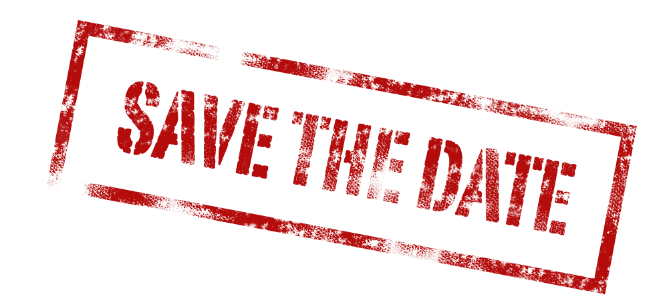 ANNUAL WORKSHOP Saturday February 1, 20206:30 registration Culinary Arts Facility 1900 Golden Hill Road7:00am – 1:00pm 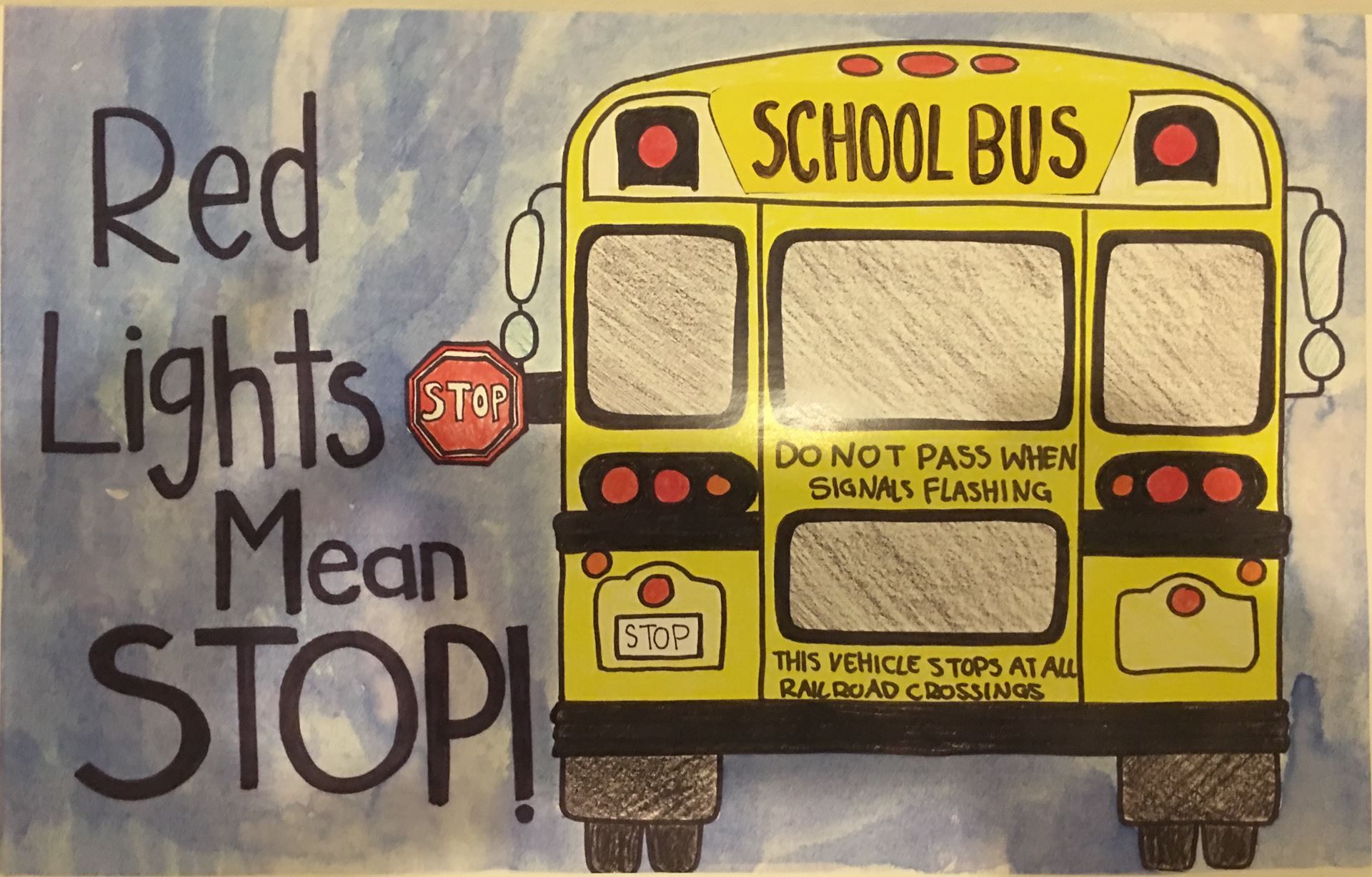 Line up of speakers:                   5.0 Hours of TO-1 TimeAl Sauvadon					Raffle PrizesSteve Ventura				Continental BreakfastKaren Wiggington                       Box Tri Tip LunchAmber Gallagher 				  Dana Budd  	         Members $30.00 Non Members $35.00